Term  __1_____- Week____1_____ These spellings will be tested on Friday 15th September____How many words can you think of that use the ai / ay sound?Learn the words listed and add to your spelling tree with leaves showing a different word that use the sound. Write a sentence with those words.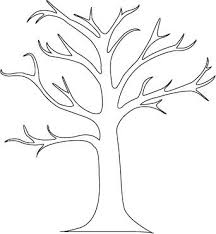 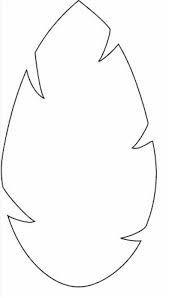 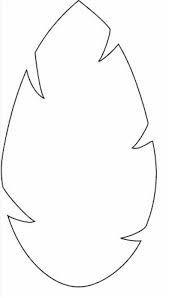 The blue spiky clouds are other words the children need to learn.  There will be four of these each week.Term  __1_____- Week____2_____ These spellings will be tested on Friday 22nd September____How many words can you think of that use the oo / ue sound?Learn the words listed and add to your spelling tree with leaves showing a different word that use the sound. Write a sentence with those words.The blue spiky clouds are other words the children need to learn.  There will be four of these eachTerm  __1_____- Week____3_____ These spellings will be tested on Friday 29th September____How many words can you think of that use the ph / ew sound?Learn the words listed and add to your spelling tree with leaves showing a different word that use the sound. Write a sentence with those words.The blue spiky clouds are other words the children need to learn.  There will be four of these eachTerm  __1_____- Week____4_____ These spellings will be tested on Friday 13th OctoberHow many words can you think of that use the ee /ey sound?Learn the words listed and add to your spelling tree with leaves showing a different word that use the sound. Write a sentence with those words.The blue spiky clouds are other words the children need to learn.  There will be four of these each